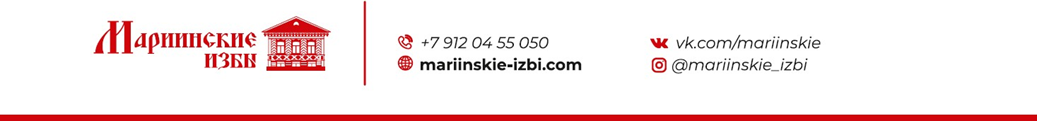 Базовое менюСупы 250 грЩи 160 Борщ 160Гороховый с гренками 160Солянка 160Рассольник 160Окрошка 160Крем-суп из тыквы 160Крем-суп из грибов 160Уха из горбуши 160Супы на бульоне из лосятины 180Выпечка 180 грПицца 100Булочка с изюмом 100Манник 100Беляш 120Чебурек 100Блины 3 шт 150Шаньга с творогом 100Шаньга с картофелем 100Пирог с капустой и сыром 100Пирог с капустой и фаршем 100Пирог с капустой 80 Пирог с горбушей 100 Шарлотка 100Пирог с яблоком 100Пирог сладкий с яблоками и ягодами 1 противень 650Хлеб 5ЗавтракиДля гостей с проживанием включены в стоимостьКаша рисовая, блины с медом, чай 250 Каша пшенная, сырники, чай 250Омлет, блины, чай 250Второе 250 грПельмени 300Пельмени с лосятиной 450Греча с котлетой 250Греча с фаршем 250Пюре с тефтелями 250Пюре с гуляшом 250Макароны с котлетой 250Запеканка с мясом 250Греча с гуляшом 250Плов 300Сложный гарнир с котлетой 250Рагу овощное с котлетой 250Отбивная из куриной грудки в сухарях с гарниром 250Минтай жаренный в кляре с гарниром 250 Минтай в омлете с гарниромГорбуша запечённая с овощами с сыром с гарниром 200Напитки Капучино 180Американо 150Эспрессо 120Морс 50Чай с травами чайник 150Чай с лимоном 60Молоко стакан 30Чай черный / зеленый 50Молоко 50 Сложное менюХолодец из лосятины 1 противень 3 000Лось в тыкве 900 (1 тыква)Козий сыр 1 тарелка 600 гр 700Колбаса домашняя 1 тарелка 600 гр 1 200Бутерброды горнозаводские с салом и соленым огурцом 1 тарелка 600 гр 800 Стейк углежога 1 шт 300 гр 2 000Овощи гриль 200 гр 500Сельдь с отварным картофелем 600 гр 1 тарелка 700Салаты 150 грКрабовый 150Зимний (оливье) 150Селедка под шубой 150Овощной 150Мимоза 150Капуста маринованная 150С фасолью и куриной грудкой 150С редькой, болгарским перцем и куриной грудкой 150Деревенский с капустой и отварным картофелем 150ДобавкиВ суп / к пельменямСметана 5 / 20Майонез 5 / 20Блюда в казане под заказКаша пшенная с салом по-казачьиПловЛагманШурпа